مگس سفید یا عسلک پنبه :سفیدبالک‌ها از آفات مهم و پلی‌فاژ برای طیف وسیعی از محصولات کشاورزی مهم در بسیاری از نقاط جهان به ویژه در مناطق گرمسیری می‌باشد. سفیدبالک‌ها در مناطق گرمسیری و نیمه گرمسیری و به ویژه در شرایط گلخانه‌ای بر روی گیاهان زینتی و محصولات گلخانه‌ای در جمعیت‌های خیلی بالا دیده می‌شوند.اندازه سفیدبالک‌ها کوچک و سطح بدن و بال‌های آن‌ها به وسیله پودر سفید رنگی پوشیده شده‌است. در ظاهر این حشرات همانندی زیادی به یک پروانه کوچک دارند، اما در مقیاس کوچکتر، حشرات کامل این خانواده فعال بوده و می‌توانند آزادانه به اطراف پرواز کنند و عموماً در زیر برگ گیاهان و در حال تغذیه از شیره گیاهان مشاهده می‌شوند.پوره‌ها با حشرات کامل از شیره گیاهان تغذیه می‌کنند و همانند شته‌ها ناقل بیماری‌های ویروسی مختلف هستند.زمستان را به صورت مراحل مختلف رشدي از تخم،‌ پوره تا حشره كامل مي گذراند. طول دوران رشد بستگي به درجه حرارت محيط دارد. طول يك نسل در حدود 15 روز طول مي كشد و ممكن است تا 15 نسل در سال داشته باشد . خسارت مستقيم آنها از طريق تغذيه از شيره گياهي و ضعف شديد بوته ها و همچنين آلوده كردن برگها و ساير اندامهاي گياهي با عسلك و رشد قارچ دوده و جلوگيري از عمل فتوسنتز مي باشد و خسارت غير مستقيم آن انتقال بيش از 19 بيماري ويروسي بر روي 50 گونه ميزبان است كه توسط حشره كامل صورت مي گيرد.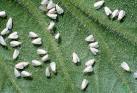 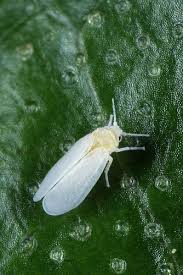 کنترل آفت :1-    كنترل بيولوژيكالف- زنبور پارازتيوئيد: براي تشخيص فعاليت زنبور با بررسي شفيره هاي برگ ميزان فعاليت زنبور پارازتوئيد مشخص مي شود . اگر پوره ها شفاف نباشد زنبور در آن تخم ريزي و آنرا پارازيت كرده است .          ب: شكارچي ها:ج-     كارت زرد ( استفاده از كارت هاي زرد چسبنده و فرمون جهت شكار حشره كامل مگس سفيد)2-     كنترل زراعي·     از بين بردن بقاياي و سوزانيدن آنها بلافاصله بعد از برداشت محصول.·     دور كاشتن زراعت پنبه از جاليز يا آفتابگردان و رعايت فاصله كافي.·     در صورت امكان در اواخر فصل كاشت كود اوره به زمين ندهيم.·     كشت خطي و رعايت تراكم·     تراكم مناسب·     كشت ارقام مقاوم·     از بين بردن علفهاي هرز.3-    كنترل شيميايي ( نرم سمپاشي وجود 6 تا 8 حشره كامل و 20 پوره پشت هر برگ )-     (آدميرال)  پيري پروکسي فنEC10% و 1 ليتر  جهت جلوگيري از رشد و تكامل پوره ها-     آميتراز (مايتاوک)EC 20% و 3 ليتر-     پيريميفوس متيل(اکتليک) EC50% و 1.5 ليتر